Navn: 126:  Teklit Hailay ArayaDreng/pige: M  Alder: 6 Årstal ankomst til børnehjemmet ? 2014Fra hvilken by/område/familiebaggrund? Ganta. Far død. Mor mental syg. Teklit fundet på gaden.Hvilken klasse går du i? 1Hvilke fag kan du bedst lide? Ved ikkeHvad er din yndlingsbeskæftigelse? fodboldHvilken uddannelse kunne du tænke dig?  Ved ikkeHvilken skole går du i og hvor langt har du til skole?  Lekalit, 500 meter2014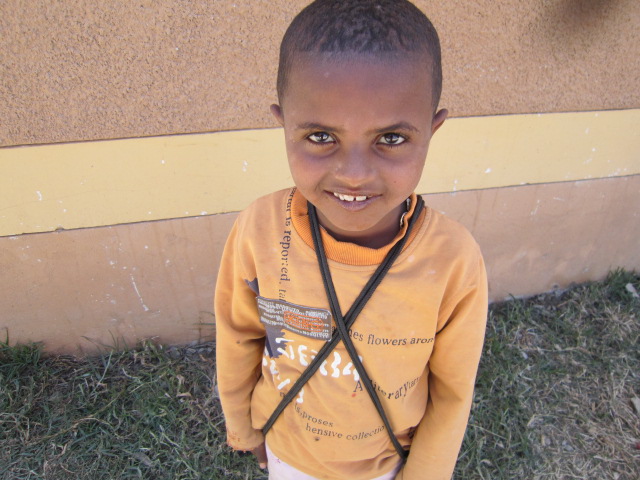 